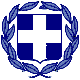 Υπενθυμίζουμε ότι: α) η προσφορά κατατίθεται κλειστή στο σχολείο σε έντυπη μορφή (όχι μέσω mail)  β) με κάθε προσφορά κατατίθεται από το ταξιδιωτικό γραφείο απαραιτήτως και Bεβαίωση συνδρομής των νόμιμων προϋποθέσεων για τη λειτουργία του. γ) Μαζί με την οικονομική προσφορά που θα καταθέσετε θα πρέπει σε ξεχωριστό φάκελο να καταθέσετε έγγραφες επιβεβαιώσεις διαθεσιμότητας των δωματίων του ξενοδοχείου που προτείνετε για το σχολείο μας και, αφού επιλεγείτε, την κράτηση των δωματίων ονομαστικώς για το σχολείο μας.  ε) Θα γίνει παρακράτηση του 15 % του συνολικού ποσού ως εγγύηση, το οποίο θα αποδοθεί σε   3  ( τρεις ) εργάσιμες ημέρες μετά την επιστροφή από την εκδρομή ως ρήτρα η οποία θα καλύπτει την περίπτωση αθέτησης των όρων της συγκεκριμένης σύμβασης με το τουριστικό γραφείο. Η ΔιευθύντριαΙωάννα Κουραμπέα   φιλόλογος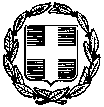 ΕΛΛΗΝΙΚΗ ΔΗΜΟΚΡΑΤΙΑΗμερομηνία  : 27-10-2017Αρ. Πρωτ.: 667        ΠΡΟΣ: Δ.Δ.Ε Β΄  ΑΘΗΝΑΣ      Πρόσκληση προς τα τουριστικά γραφεία ταξιδίων1ΣΧΟΛΕΙΟ   2o ΓΕΛ ΠΕΥΚΗΣ      2ΠΡΟΟΡΙΣΜΟΣ/ΟΙ-ΗΜΕΡΟΜΗΝΙΑ ΑΝΑΧΩΡΗΣΗΣ ΚΑΙ ΕΠΙΣΤΡΟΦΗΣΗράκλειο – Χανιά (ΚΡΗΤΗ) από  03 έως και 08 Δεκεμβρίου  20173ΠΡΟΒΛΕΠΟΜΕΝΟΣ ΑΡΙΘΜΟΣ ΣΥΜΜΕΤΕΧΟΝΤΩΝ(ΜΑΘΗΤΕΣ-ΚΑΘΗΓΗΤΕΣ)90  - 100 περίπου μαθητές  &  05 συνοδοί4ΜΕΤΑΦΟΡΙΚΟ ΜΕΣΟ/ΠΡΟΣΘΕΤΕΣ ΠΡΟΔΙΑΓΡΑΦΕΣΠλοίο προς Ηράκλειο και αναχώρηση από Ηράκλειο.2 πούλμαν τελευταίας πενταετίας στην αποκλειστική διάθεση του σχολείου, όχι διώροφα, για όλες τις μετακινήσεις στην Κρήτη, καθώς από και προς το σχολείο για μεταφορά στο λιμάνι.Καμπίνες τετράκλινες για τους μαθητές, με 100% κάλυψη από Αθήνα προς Κρήτη και από Κρήτη προς Αθήνα. Μονόκλινες για τους καθηγητές. Έγγραφη διαβεβαίωση του γραφείου που θα επιλεγεί ότι έχουν γίνει οι ζητούμενες κρατήσεις των ακτοπλοϊκών εισιτηρίων.5ΚΑΤΗΓΟΡΙΑ ΚΑΤΑΛΥΜΑΤΟΣ-ΠΡΟΣΘΕΤΕΣ ΠΡΟΔΙΑΓΡΑΦΕΣ(ΜΟΝΟΚΛΙΝΑ/ΔΙΚΛΙΝΑ/ΤΡΙΚΛΙΝΑ-ΠΡΩΙΝΟ Ή ΗΜΙΔΙΑΤΡΟΦΗ) Ξενοδοχείο  στα Χανιά ή σε απόσταση μέχρι και 5 χιλιόμετρα από Χανιά ,   5* με ημιδιατροφή (σε μπουφέ).Οι μαθητές σε τρίκλινα κατά βάση δωμάτια και οι καθηγητές σε μονόκλινα. Τα δωμάτια σε ενιαία πτέρυγα για όλους τους μαθητές, όχι μπανκαλόους.6ΛΟΙΠΕΣ ΥΠΗΡΕΣΙΕΣ (ΠΡΟΓΡΑΜΜΑ, ΠΑΡΑΚΟΛΟΥΘΗΣΗ ΕΚΔΗΛΩΣΕΩΝ, ΕΠΙΣΚΕΨΗ ΧΩΡΩΝ, ΓΕΥΜΑΤΑ κ.τ.λ.))  ΕΚΔΡΟΜΕΣ Ξενάγηση σε Κνωσσό και αρχαιολογικό μουσείο Ηρακλείου Περιηγήσεις σε πόλη Χανίων, Ρέθυμνο, Τάφους Βενιζέλων, Μονή Αρκαδίου, Νεκροταφείο Μάλεμε, Θέρισο, Ενυδρείο ΗρακλείουΣυνοδός γραφείου σε όλη τη διάρκεια της μετακίνησηςΣυνοδός γιατρός, λόγω του μεγάλου αριθμού μαθητών7ΥΠΟΧΡΕΩΤΙΚΗ ΑΣΦΑΛΙΣΗ ΕΥΘΥΝΗΣ ΔΙΟΡΓΑΝΩΤΗ(ΜΟΝΟ ΕΑΝ ΠΡΟΚΕΙΤΑΙ ΓΙΑ ΠΟΛΥΗΜΕΡΗ ΕΚΔΡΟΜΗ)ΝΑΙ8ΠΡΟΣΘΕΤΗ ΠΡΟΑΙΡΕΤΙΚΗ ΑΣΦΑΛΙΣΗ ΚΑΛΥΨΗΣΕΞΟΔΩΝ ΣΕ ΠΕΡΙΠΤΩΣΗ ΑΤΥΧΗΜΑΤΟΣ  Ή ΑΣΘΕΝΕΙΑΣ ΝΑΙ9ΤΕΛΙΚΗ ΣΥΝΟΛΙΚΗ ΤΙΜΗ ΟΡΓΑΝΩΜΕΝΟΥ ΤΑΞΙΔΙΟΥ(ΣΥΜΠΕΡΙΛΑΜΒΑΝΟΜΕΝΟΥ  Φ.Π.Α.)ΝΑΙ10ΕΠΙΒΑΡΥΝΣΗ ΑΝΑ ΜΑΘΗΤΗ (ΣΥΜΠΕΡΙΛΑΜΒΑΝΟΜΕΝΟΥ Φ.Π.Α.)ΝΑΙ11ΚΑΤΑΛΗΚΤΙΚΗ ΗΜΕΡΟΜΗΝΙΑ ΚΑΙ ΩΡΑ ΥΠΟΒΟΛΗΣ ΠΡΟΣΦΟΡΑΣΠέμπτη, 02-11-2016, ώρα 12.00 μ.μ.12ΗΜΕΡΟΜΗΝΙΑ ΚΑΙ ΩΡΑ ΑΝΟΙΓΜΑΤΟΣ ΠΡΟΣΦΟΡΩΝΠέμπτη,  02-11-2017, ώρα  13.00 μ.μ.